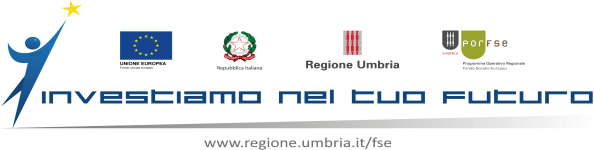 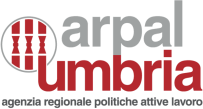 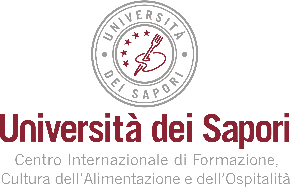 DOMANDA DI ISCRIZIONE(scrivere in modo leggibile e in stampatello)Spett.le Università dei Sapori scarlVIA FONTIVEGGE 5506124 PerugiaIl/la sottoscritto/aCognome ………………………………………………………… Nome ……………………………………………………… nato/a a………………………………………………… (………) il … /… /……… Residente a ……………………………………………………………… Via ……………………………………………………………………………………… n……………Cap …………………… Provincia ……………………………………………… Tel. ………………………………… Cell. ……………………………………………Codice fiscale |_|_|_|_|_|_||_|_|_|_|_||_|_|_|_|_|	Indirizzo e-mail:  	CHIEDE di essere ammesso/a alla selezione del corso: ADDETTO ALLA PESCHERIAcod. provvisorio FSE1420-20-1-81-130-282ECD93consapevole delle sanzioni penali, nel caso di dichiarazioni non veritiere e falsità negli atti, richiamate dall’art.76 del DPR n.445/2000,DICHIARA (barrare le caselle di interesse)di essere cittadino/a……………………………………………………………………………………………………………………di aver compiuto 18 annidi aver assolto al diritto/dovere all’istruzione formaledi avere il seguente titolo di studio …………………………………………… conseguito in data ……………… presso …………………………………………………nel caso di cittadini/e stranieri/e essere in regola con le norme vigenti in materia di soggiorno in Italia (permesso di soggiorno per motivi di ………………………………………………………… con scadenza il	;di autorizzare, a favore del Soggetto attuatore e della Regione Umbria a trattare i dati riportati nella domanda per l’adempimento degli obblighi di legge, per i fini propri dell’attività formativa, per comunicazioni a soggetti esterni (professionisti, aziende, società, enti) ai fini di possibili assunzioni e/o della creazione di banche dati, dell’art. 13 REG (UE) 2016/679°Di essere in stato di disoccupazione / inoccupazione (iscrizione ad uno dei Centri per l’Impiego della Regione Umbria- ai sensi delD. lgs. n.150/2015 e successive modifiche) in data …………………………Alla domanda devono essere allegati a pena di nullità i seguenti documenti(tutti i documenti devono essere chiari e ben leggibili e firmati):Data …………………………………………	Firma ………………………………………………Allegati: Copia del documento di riconoscimento (fronte /retro ) Copia del permesso di soggiorno Copia Dichiarazione di Immediata Disponibilità al lavoro (DID) Copia Dichiarazione di Immediata Disponibilità al lavoro (DID)Allegato facoltativo: Curriculum vitae Curriculum vitae